Publicado en Madrid el 14/01/2022 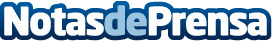 Getac amplía su gama de tablets totalmente rugerizadas con el lanzamiento de la nueva ZX10 de 10 pulgadasLa nueva Tablet Android 11 de 10 pulgadas combina fiabilidad robusta integrada con un diseño compacto y ligero a la perfección. Las características clave incluyen una cámara frontal de 8MP, una cámara posterior de 16MP, un GPS Dedicado, dos ranuras para tarjetas SIM LTE, dos baterías intercambiables en caliente y opciones de hasta 6GB de RAM LPDDR4 y 128GB de almacenamiento. La nueva ZX10 está disponible en una gama de configuraciones específicas del sector como parte de Getac Select®Datos de contacto:Open2Europe+33 1 55 02 14 71Nota de prensa publicada en: https://www.notasdeprensa.es/getac-amplia-su-gama-de-tablets-totalmente-rugerizadas-con-el-lanzamiento-de-la-nueva-zx10-de-10-pulgadas Categorias: Hardware Logística E-Commerce Construcción y Materiales Actualidad Empresarial http://www.notasdeprensa.es